FAC SIMILE DI DOMANDA DA REDIGERSI IN CARTA SEMPLICE.Al DIRETTORE GENERALEDELLA A.S.S.T. BRIANZAVIA SANTI COSMA E DAMIANO 1020871       VIMERCATEIl sottoscritto ___________________________________  nato a ___________________________il  ________ codice fiscale _____________________, residente a ___________________________ Via _________________________________ CHIEDEdi essere ammesso a partecipare all’avviso interno per il conferimento di incarico quinquennale per la copertura del posto di Direttore del Distretto di Desio indetto con  deliberazione n. ____ del _______________.Consapevole che chiunque rilasci dichiarazioni mendaci, formi atti falsi o ne faccia uso nei casi previsti dal D.P.R. n 445 del 28.12.2000 è punito ai sensi del codice penale e delle leggi speciali in materia (art. 76 D.P.R. n 445 del 28.12.2000), dichiara sotto la propria responsabilità:1) di essere dipendente a tempo indeterminato della _____________ (indicare se ASST Brianza o ATS Brianza) nella qualifica di _____________________________ (anche la disciplina per i Dirigenti Sanitari) presso l’UOC ________________________________ di _________________________.2) di non avere subito condanne penali, anche con sentenza ancora non passata in giudicato, o avere procedimenti penali in corso per uno dei reati previsti dal capo I del titolo II del libro secondo del codice penale;3) [eliminare la voce che non interessa] di non essere destinatario di provvedimenti che riguardino l’applicazione di misure di prevenzione, di decisioni civili e di provvedimenti amministrativi iscritti nel casellario giudiziale ai sensi della vigente normativa, ovvero: di essere destinatario dei seguenti provvedimenti che riguardino l’applicazione di misure di prevenzione, di decisioni civili e di provvedimenti amministrativi iscritti nel casellario giudiziale ai sensi della vigente normativa: ________________________________________________________________4) di non aver subito sanzioni disciplinari nell’ultimo biennio o di avere procedimenti disciplinari in corso;5) di aver conseguito nell’ultimo triennio valutazioni sempre sufficienti;6) di avere conseguito i seguenti titoli di studio  ________________________________;7) per i dirigenti sanitari:di aver conseguito la specializzazione in _______________________________ in data _____________ presso________________________________________________________; di essere iscritto all’Albo dell’Ordine dei _____________ della provincia di ________________; 8) di aver prestato servizio presso Pubbliche Amministrazioni come segue: dal ______ al _______ in qualità di ___________________________ presso l’UOC ___________________ di ______________________;e che la risoluzione dei precedenti rapporti è stata determinata dalle seguenti cause _____________; 9) di aver preso visione del relativo avviso e di sottostare a tutte le condizioni in esso stabilite ed alle norme tutte di legge e dei regolamenti interni ed eventuali successive modifiche degli stessi;10) di acconsentire, ai sensi della vigente normativa, al trattamento dei dati personali per le finalità e secondo le modalità descritte nell’avviso relativo alla procedura di cui alla presente domanda;11) ______________________________________________________altre eventuali dichiarazioniChiede inoltre che ogni comunicazione relativa al presente avviso gli venga fatta al seguente indirizzo: _________________________________  Telefono/Cell. ________________________.e-mail (PEC) ________________________La presente domanda è valida quale dichiarazione sostitutiva di certificazione e/o atto di notorietà per stati, qualità personali e fatti ai sensi dell’art.46 e 47 - D.P.R n. 445 del 28.12.2000 (Testo unico delle disposizioni legislative e regolamentari in materia di documentazione amministrativa).Data  __________ 				FIRMA  (leggibile)_________________________________________(sottoscrizione non soggetta ad autenticazione ai sensi dell’art. 39 DPR. 445/00)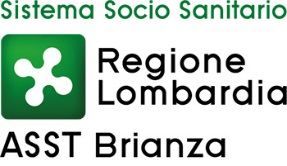 DICHIARAZIONE SOSTITUTIVA DI CERTIFICAZIONE e/o ATTO DI NOTORIETÀper stati, qualità personali e fatti(Ai sensi degli artt.46 e 47 - D.P.R n. 445 del 28.12.2000 –  Testo unico delle disposizioni legislative e regolamentari in materia di documentazione amministrativa)Il Sottoscritto ___________________________________nato a ___________________________________ il _______________, residente in ___________________________________________ Via _____________________________________________________________consapevole che chiunque rilascia dichiarazioni mendaci, forma atti falsi o ne fa uso nei casi previsti dal citato testo unico è punito ai sensi del codice penale e delle leggi speciali in materia (art. 76 D.P.R. n 445 del 28.12.2000)DICHIARAluogo e data____________________________                                                                                                                              firma del dichiarante__________________________________